HARMONOGRAM ODBIORU ODPADÓW  Październik – Grudzień 2020Zasady Odbioru OdpadówOdpady są zbierane selektywnie – prosimy o dokładną segregację w 5 frakcjach: Biodegradowalne, Tworzywa Sztuczne, Szkło, Makulatura oraz Zmieszane (Zmieszane to pozostałe po segregacji odpady!).Worki powinny być wypełnione tylko tą frakcją dla której są przeznaczone.                        Dodatkowe worki można pobrać w siedzibie PPUK na  ul. Staszica 35.Worki powinny być >80% wypełnione – nie oddajemy np. 3 szklanych butelek, zostawiamy.Zbiórka jest prowadzona od godz. 7 rano - prosimy o wystawianie worków od godz. 5 do 7 rano przed posesję. Niewystawione worki po tej godzinie nie będą odebrane, a reklamacje uznane za niezasadne. Nie należy wystawiać worków na kilka dni przed zbiórką – dbajmy o porządek.Odpady trawnikowe powinny być obsuszone, zebrane w workach na BIO, ale spakowane osobno od pozostałych BIO odpadów.Reklamacje należy składać pisemnie na adres: BOK@PPUK.PULTUSK.PLMIASTO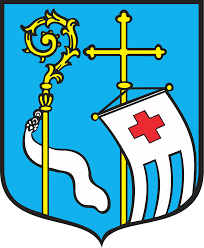 I GMINA PUŁTUSKPułtuskie Przedsiębiorstwo Usług Komunalnych sp. z o.o.
ul. Staszica 35,  06-100 PułtuskNIP: 568-158-00-00 BOK@PPUK.PULTUSK.PL Tel.: 23 692 52 52Godz. Pracy: 7:00-15:00Urząd MiejskiWydział Inwestycji, Rolnictwa i Pozyskiwania Środków Pozabudżetowych ul. Rynek 41, 06 - 100 Pułtusk                                                                    reklamacje.smieci@pultusk.pl Tel.: 23 306 72 211 A1 B2 A2 B3 A 3 BAl. E. Rydza ŚmigłegoBrzoskwiniowaNadwodna11 Listopada NIKTAkacjowaA. BoboliAl. SolidarnościBenedyktyńskaNowy Rynek13 Pułku Piechoty BartodziejskaBatoregoBiałowiejskaKonserwatorskaPanny Marii17 SierpniaBrzozowaBukowaDworkowaWiśniowaPlac Teatralny17 Stycznia GajkowiczaBursztynowaGen. F. KleebergaOgrodowaPrzechodnia3 MajaKasztanowaButrymowiczaGen. J. HalleraJeżynowaReformackaArmii KrajowejKlonowaCedrowaGen. K. SosnowskiegoPodzamczeSolnaDaszyńskiegoKonwaliowaChabrowaGen. S. MaczkaWygon ISportowaGlinki 4 BUDYNKILeszczynowaCisowaKrajewskiegoWygon IIStare MiastoGórna 3 BUDYNKILeśnaCyprysowaŁącznaW. PolaSukienniczaPana TadeuszaLetniskowaE. CiołkaPpłk NowakaW. SyrokomliZaułekPodchorążychPoziomkowaGiżyckiegoZielona DróżkaSienkiewiczaKotlarskaSkorupkiSosnowaGrabowaGen. T. KutrzebyLenartowiczaP. SkargiSłonecznaSpacerowaGranicznaGen. W AndersaBaltazaraŚwiętojańskaStrzeleckaŚwierkowaJ. HornowskiegoGen. B. SzyszkoPrzemiarowskaWspólnaTrauguttaTartacznaJ. OssolińskiegoGórna DróżkaŚwiętokrzyskaRybitewTysiącleciaTraczyJ. TarnowskiegoK.E.N.WinogronowaSłowackiegoWidokUzdrowiskowaJ. WujkaKościuszkiJana Pawła IIStaszicaWojska PolskiegoPopławskaJarzębinowaWyszyńskiegoCzereśniowaRynekŻwirki i WiguryWędkarskaJaśminowa Batalionów ChłopskichKonopnickiejHarcerskaWiklinowaKonopki KosynierówSzkolnaKolejowaWrzosowaKryształowa Ks. ZielonkiMłodzieżowaKombatantówZalewowaKwiatkowskiego Kubusia PuchatkaFlisackaMickiewiczaModrzewiowaMadalińskiego NasielskaAl. PoloniiNa SkarpieLipowaNoskowskiego M. Skłodowskiej CurieTelimenyŁabędziaP. Koczary Pod WróblemMjr. J .K. MazuraŁąkowaPaderewskiego WarszawskaŚniegockiegoMalinowaPiaskowa ŻeglarskaZosiNadnarwiańskaPolnaHoreszkiS. SulejaJacka Soplicy SarbiewskiegoZakolejowa SikorskiegoSzymona KupisaTulipanowaUstronnaWąskaWesołaWyszkowskaŻabia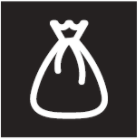 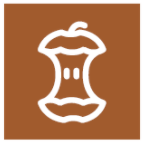 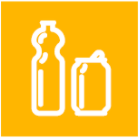 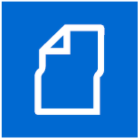 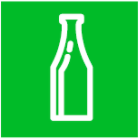 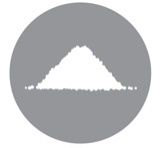 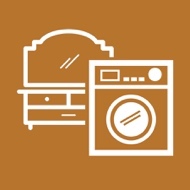 REJONMIESIĄCDZIEŃ TYGODNIAZmieszaneBIOMetaleTworzywaPapierMakulaturaSzkłoPopiółGabaryty1APaździernikCzwartek8,228,222288221AListopadCzwartek5,195,19      19551971AGrudzieńCzwartek3,17,313,17,311733171BPaździernikPiątek9,239,232399231BListopadPiątek6,206,2020662071BGrudzieńPiątek4,184,181844182APaździernikPoniedziałek  12,2612,26261212262AListopadPoniedziałek9,239,2323992372AGrudzieńPoniedziałek7,217,212177212BPaździernikWtorek13,2713,27271313272BListopadWtorek10,2410,242410102472BGrudzieńWtorek8,228,222288223APaździernikŚroda14,2814,2828141428173AListopadŚroda12(czwartek)2512 (czwartek)252512(czwartek)12(czwartek)253AGrudzieńŚroda9,23    9,23239       9    233BPaździernikCzwartek1,15,291,15,291,29151529173BListopadCzwartek12,2612,26261212263BGrudzieńCzwartek10,24    10,2424101024